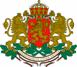 Р Е П У Б Л И К А  Б Ъ Л Г А Р И Я                                   МИНИСТЕРСТВО НА ЗДРАВЕОПАЗВАНЕТО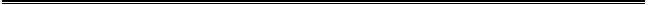 Пл. ”Св. Неделя“ № 5, София 1000							mail@mh.government.bgтел.:  (+359 2) 9301 152								www.mh.government.bgфакс:(+359 2) 981 1833ДО „ЕСРИ-БЪЛГАРИЯ” ООДгр. София, бул. „Никола Вапцаров“ № 35, ет. 4, п.к. 1407П О К А Н АЗА УЧАСТИЕ В ПРОЦЕДУРА НА ДОГОВАРЯНЕ БЕЗ ОБЯВЛЕНИЕМинистерството на здравеопазването, гр. София, пл. “Св. Неделя” № 5, тел. /02/ 9301 466, факс /02/ 9301 451, лице за контакт Иво Янчев, e-mail: iyanchev@mh.government.bg, на основание чл. 91, ал. 2, във връзка с чл. 90, ал. 1, т. 3 от Закона за обществените поръчки и Решение № РД – 11 – ……… от ………...2015 г., отправя покана за участие в процедура за избор на изпълнител за актуализиране на системен софтуер и база данни на Геобазираната информационна система на Национална здравна карта на Р България и обучение за работа със системата на служители на Министерство на здравеопазването. Предмет на обществената поръчка – Актуализиране на системен софтуер и база данни на Геобазираната информационна система на Национална здравна карта на Р България и обучение за работа със системата на служители на Министерство на здравеопазването.В Министерството на здравеопазването е налична Геобазираната Информационна Система за подпомагане на създаването и поддържането на Националната Здравна Карта на Република България (ГИС на НЗК). Системата включва гео информационна база за лечебните заведения и мощен инструментариум за извършване на справки и анализи.Предметът на поръчката включва:Актуализация на наличните софтуерни ГИС лицензи:а) ArcGIS for Server Enterprise Advanced – ъпдейт към последна версия 10.3 на 1бр. лиценз  б) ArcGIS for Desktop Standard CU (предишно име ArcEditor) – ъпдейт към последна версия 10.3 на 1бр. лиценз  в) ArcGIS for Desktop Basic CU (предишно име ArcView) – ъпдейт към последна версия 10.3 на 1бр. лиценз  г) ArcGIS for Desktop Basic SU (предишно име ArcView) – ъпдейт към последна версия 10.3 на 3бр. лицензaМиграция на приложния настолен и уеб ГИС софтуер на системата към осъвременените версии на базовия ГИС софтуерМигриране на специализираната база данни на системата към новата версия, актуализация на номенклатурите и импорт на актуални данниОбучение за работа със системата2. Вид на процедурата – договаряне без обявление.3. Код съгласно номенклатурата на класификатора на обществените поръчки – 72211000.4. Прогнозна стойност на поръчката е в размер на 55 000,00 лв. без ДДС.5. Общи изисквания към участниците5.1. Участникът може да представи само една оферта. Всички документи, които са на чужд език, се представят и с превод на български език. 5.2. Не се допуска представянето на варианти. 5.3. Не може да участва във възлагането на обществената поръчка лице, съответно Възложителят ще отстрани от участие в процедурата участник, при който е налице някое от обстоятелствата по чл.47, ал. 1, т. 1, б. а, б, в, г, д, т.2, 3 и 4, ал. 2, т. 1, 2а, 5 и ал. 5 от ЗОП и/или обстоятелствата по чл. 3, т. 8 от Закона за икономическите и финансовите отношения с дружествата, регистрирани в юрисдикции с преференциален данъчен режим, свързаните с тях лица и техните действителни собственици, а именно: е дружество, регистрирано в юрисдикции с преференциален данъчен режим или свързано с него лице. За удостоверяване на гореописаните обстоятелства участникът представя декларации по образец от настоящата документация.Свързани лица или свързани предприятия не може да бъдат самостоятелни кандидати или участници в една и съща процедура. С оглед спазването на изискванията на Закона за обществените поръчки, при подаване на офертата за участие, участниците удостоверяват липсата на обстоятелствата по чл. 55, ал. 7 от закона с декларация, която се попълва, подписва и подпечатва, съгласно приложения образец. 6. Специфични изисквания към участниците: Участникът следва да представи удостоверение от ESRI, Inc., че е  официален представител или партньор на ESRI, Inc. с право да доставя и поддържа ESRI софтуерa на територията на Р България, както и декларация за наличие на авторски права за приложния софтуер.7. Технически изисквания и спецификации: Описание на ГИС на НЗК: ГИС за НЗК е предназначена за създаване и поддържане на единна база от данни за лечебните заведения и техните възможности и извършване на справки и анализи за оценка на състоянието на националната здравна система и формирането на препоръки за нейното усъвършенстване и развитие в съответствие с европейските и световни критерии на базата на географските данни за страната.Наличната ГИС за НЗК предоставя възможност за:Разполагане на лечебните заведения на географското им местоположениеПоддържане на пълни количествени данни за всички лечебните заведения включително: възможности, дейност, финансиранеПоддържане на характеристиките и възможностите в съответствие с установените номенклатури на специализации, специалности и др.Поддържане на данни за населението на страната и здравно-демографски показателиАвтоматизирано поддържане на информационната база на системата по данните от различни източнициФормиране на справки за населението на страната по пол и възрастови групиФормиране на количествени справки за структурни звена, персонал, болнични легла, медицинска апаратура и транспортФормиране на количествени справки за характеристиките и възможностите на лечебните заведения с отчитане на населението по пол и възрастови групиФормиране на количествени анализи за текущото състояние, дейност и финансиране на лечебните заведенияФормиране на справки по административно териториално деление, видове лечебни заведения, видове характеристики на лечебни заведенияФормиране на количествени анализи за перспективно състояние на здравната система по зададени параметри и корекционни коефициенти Извършване на гео анализи за достъпност на  медицинската помощ с отчитане на състоянието и възможностите на транспортната инфраструктураПредставяне на резултатите от справките и анализите на базата на административно териториалното деление на страната (във вид на тематични карти)Приложният софтуер съдържа десктоп приложен софтуер и уеб приложен софтуер:Десктоп приложение – базирано на ArcGIS Desktop. Осигурява следните функционални групи възможности:ГИС функцииРедактиране и поддържане на даннитеСправки и анализи по пътната мрежаСправки и баланси Интеграции чрез импорт на данни от външни източнициУеб приложение – с публичен и вътрешен достъп – ГИС функцииРегистри на болници, включително пространствени анализи и маршрутиТърсене на адресПодробни данни за болници и лични лекари7.2. Актуализация на ГИС на НЗК: Изпълнителя следва да достави актуализираните лицензи, посочени по-горе, за което се подписва приемателно-предавателен протокол.Миграцията на приложния настолен и уеб ГИС софтуер на системата, описан по-горе, към осъвременените версии на базовия ГИС софтуер се извършва първоначално в среда на Изпълнителя. Миграцията следва да запази функционалните възможности на системата.При мигриране на специализираната база данни на системата към новата версия следва да бъде извършена и актуализация на номенклатурите, като при необходимост може да се добавят малък брой нови полета, без това да изменя функционалността на системата.  За целите на импорт на актуални данни в системата, Възложителят предоставя на Изпълнителя съответните данни, които да бъдат заредени в системата в предварително съгласувана структура и формат. Импортът включва:Импорт на данни от НЗОК – данни за лични лекари и болници, включително клинични пътеки и финансова информация по години - ExcelИмпорт на данни от здравната статистика – за техника и личен състав за болниците - DBFИмпорт на данни за спешна помощ - ExcelСлед импорта на данни в системата Изпълнителят извършва тестове за коректност, консистентност и пълнота на данните за което предоставя протокол от проверките.Изпълнителят следва да извърши тестове за осигуряване на работоспособността и качеството на функционалността на мигрираната система, за което представя тест-план и протокол от извършените проверки. Инсталирането на базовия софтуер и мигрирания приложен софтуер се осъществява след предварително писмено съгласуване с Възложителя на място или чрез отдалечен достъп.Изпълнителят следва да проведе 3-дневно обучение за работа с актуализираната система на 3бр. експерти на МЗ.8. Условия и начин на плащане:Плащането се извършва по банков път по банкова сметка, посочена от участника, избран за изпълнител, в срок до 10 (десет) работни дни от представяне на съответната фактура, придружена от подписан приемателно-предавателен протокол за извършената дейност.Не се допуска авансово плащане.Единичната крайна цена следва да бъде в български лева без и с включен ДДС и да включва всички разходи, свързани с изпълнението: труд, транспорт, застраховки, такси, комуникационни услуги и др. по извършване на „Актуализиране на системен софтуер и база данни на Геобазираната информационна система на Националната здравна карта на Р България  и обучение за работа със системата на служители на Министерство на здравеопазването “Срок на изпълнение:Изпълнителят трябва да извърши „Актуализиране на системен софтуер и база данни на Геобазираната информационна система на Националната здравна карта на Р България  и обучение за работа със системата на служители на Министерство на здравеопазването“ в съответствие с условията, посочени в техническото задание.Срокът на изпълнение на дейността е до 50 (петдесет) календарни дни от датата на сключване на договора. 10.  Място на изпълнение - Министерство на здравеопазването; гр. София - 1000, пл. „Света неделя” № 5.Срок на валидност на офертата – Представената оферта трябва да бъде със срок на валидност не по-малък от 90 /деветдесет/ календарни дни, считано от крайния срок за получаване на офертата.11. Офертата на участника следва да съдържа следните документи: 11.1 Офертата за участие в процедурата, изготвена съгласно образеца към настоящата покана, която се завежда в деловодството на Министерството на здравеопазването, пл. “Света Неделя” № 5 в срок до 17.30 часа на 20.01.2015 год.11.2 Декларация за регистрация по Закона за търговския регистър, изготвена съгласно образеца към настоящата покана;11.3 Декларация по чл. 47, ал. 9 от Закона за обществените поръчки;11.5. Декларация за отсъствие на обстоятелствата по чл. 3, т. 8 от Закона за икономическите и финансовите отношения с дружествата, регистрирани в юрисдикции с преференциален данъчен режим, свързаните с тях лица и техните действителни собственици;11.6. Декларация по чл. 8, ал. 8, т. 2 от ЗОП;11.7. Техническо предложение, изготвено съгласно образеца към настоящата покана, ведно с посочените в него приложения;11.8. Ценово предложение, попълнен образец от настоящата документация.Предлаганата единичната цена с ДДС, следва да бъде формирана до втория знак след десетичната запетая.Цената следва да включва всички разходи до краен получател. Предложената цена да е в български лева, трябва да е фиксирана и да не подлежи на промяна за срока на действие на договора, освен в случаите на чл. 43 от ЗОП.Посочените по-горе документи се поставят в един плик. 12. Място, ден и час за провеждане на договарянето – в сградата на Министерството на здравеопазването, пл. “Света Неделя” № 5 в 11,00 часа на 21.01.2015 год. Комисията провежда договарянето с участника за определяне условията на договора съгласно изискванията на възложителя, посочени в поканата за участие. Резултатите от преговорите се отразяват в протокол, който се подписва от комисията и от участника.13. Критерият за оценка на офертата в процедурата на договаряне без обявление е най-ниска цена.	При отваряне на офертата може да присъства участника в процедурата, негов законен или упълномощен представител (в случай, че при отварянето на офертата присъства упълномощен представител е необходимо да бъде представено нотариално заверено пълномощно на лицето, упълномощено да представлява участника), както и представители на средствата за масово осведомяване и на други лица при спазване на установения режим за достъп до сградата, в която се извършва отварянето. За провеждане на договарянето трябва да присъстват законните или упълномощени представители на участника.Комисията, назначена със заповед на министъра на здравеопазването, в съответствие със Закона за обществените поръчки, разглежда офертата в часа, на датата и мястото, посочени в поканата и извършва действията, предвидени в чл. 92а от ЗОП.След приключване на работата на комисията по разглеждане и оценка на офертата, възложителят обявява с Решение класирането и участникът, определен за изпълнител на обществената поръчка. Участникът се уведомява писмено за резултата от проведената процедура, като му се връчва (изпраща) копие от решението и доклада от работата на комисията.Неразделна част от настоящата покана са следните документи:ОБРАЗЕЦ  – Оферта;ОБРАЗЕЦ  – Декларация за регистрация по ЗТР; ОБРАЗЕЦ  – Декларация по чл. 47, ал. 9 от ЗОП;ОБРАЗЕЦ – Декларация по обстоятелствата по чл. 3, т. 8 от Закона за икономическите и финансовите отношения с дружествата, регистрирани в юрисдикции с преференциален данъчен режим, свързаните с тях лица и техните действителни собственици; ОБРАЗЕЦ  – Декларация по чл. 8, ал. 8, т. 2 от ЗОП;ОБРАЗЕЦ  – Техническо предложение;ОБРАЗЕЦ  – Ценово предложение, съгласно чл. 56, ал. 1, т. 10 от ЗОП;Проект на договорВЪЗЛОЖИТЕЛ:Д-Р ПЕТЪР МОСКОВМИНИСТЪР НА ЗДРАВЕОПАЗВАНЕТО Съгласувал:Николина Сотирова, съветник на министъра …………………………………Съгласували:Антон Господинови.д. директор на дирекция „ОП“  Мария Беломоровадиректор на дирекция „БС“              Изготвил:Иво Янчев		                главен експерт в дирекция „ОП“	Антон Господинов на дирекция  „ОП“ ……………………….Изготвил:Ваня Миткова, главен експерт в дирекция „ОП“ …………………………….